Sample Assessment Outline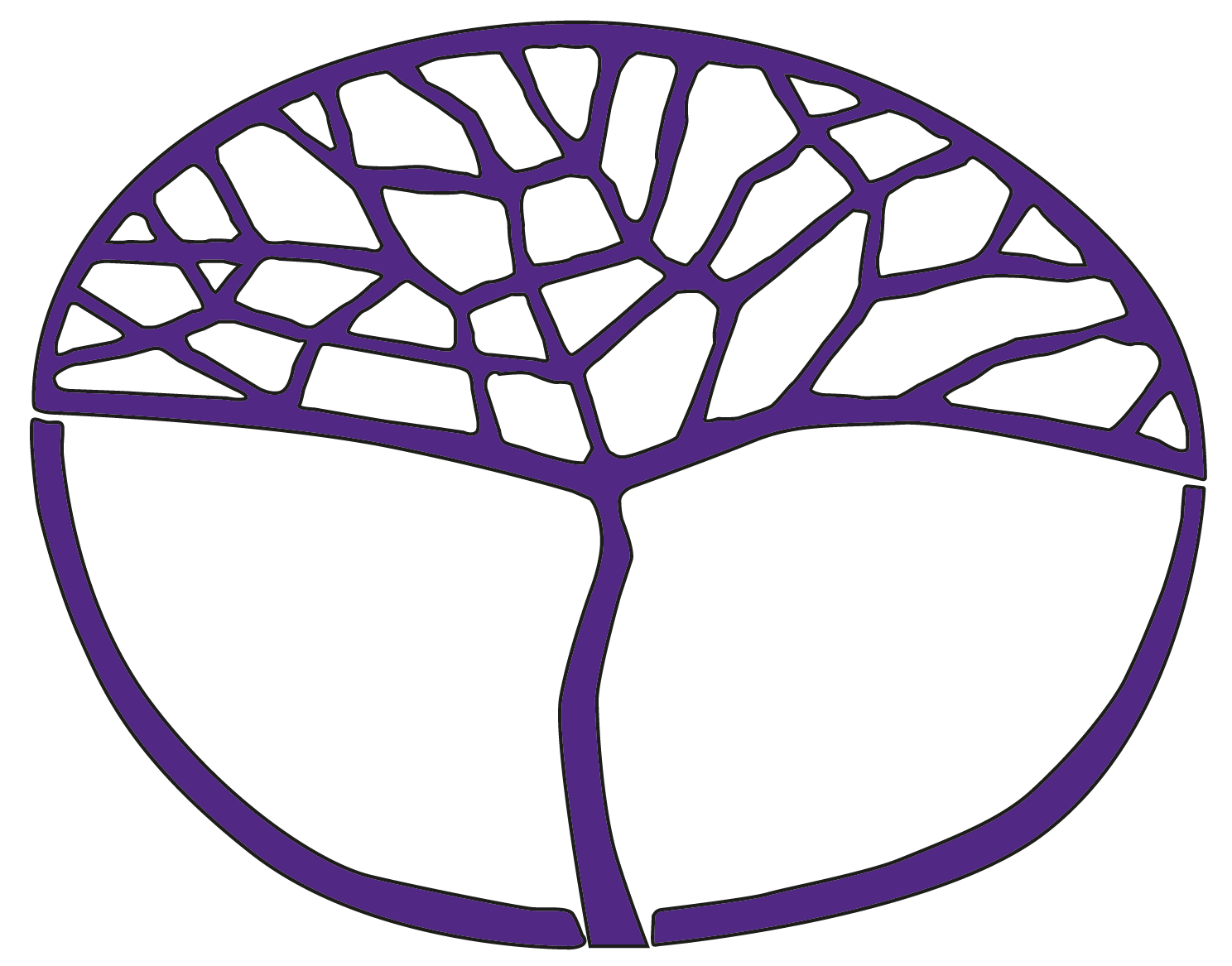 PsychologyGeneral Year 12Copyright© School Curriculum and Standards Authority, 2015This document – apart from any third party copyright material contained in it – may be freely copied, or communicated on an intranet, for non-commercial purposes in educational institutions, provided that the School Curriculum and Standards Authority is acknowledged as the copyright owner, and that the Authority’s moral rights are not infringed.Copying or communication for any other purpose can be done only within the terms of the Copyright Act 1968 or with prior written permission of the School Curriculum and Standards Authority. Copying or communication of any third party copyright material can be done only within the terms of the Copyright Act 1968 or with permission of the copyright owners.Any content in this document that has been derived from the Australian Curriculum may be used under the terms of the Creative Commons Attribution 4.0 International licence.DisclaimerAny resources such as texts, websites and so on that may be referred to in this document are provided as examples of resources that teachers can use to support their learning programs. Their inclusion does not imply that they are mandatory or that they are the only resources relevant to the course.Sample assessment outlinePsychology – General Year 12Unit 3 and Unit 4Assessment 
type Assessment type 
weighting Assessment task weightingDue dateAssessment taskInvestigation25%12.5%Semester 1Week 7Task 2: Investigation report – Do mnemonic devices improve memory?Investigation25%12.5%Semester 2Week 8Task 8: Investigation report – Examining group influences on behaviour or Data interpretationResponse40%8%Semester 1Week 5Task 1: Topic test – CognitionResponse40%8%Semester 1Week 9Task 3: Topic test – Personality/Relational influencesResponse40%8%Semester 2Week 3Task 6: Topic test – Biological influences/Bases of behaviourResponse40%8%Semester 2Week 6Task 7: Essay – Social psychologyResponse40%8%Semester 2Week 11Task 9: Topic test – Developmental psychologyProject20%10%Semester 1Week 15Task 5: Effectiveness of a healthy lifestyle advertisement – CommunicationProject20%10%Semester 2Week 15Task 10: Reduce prejudice campaign – Culture and valuesExternally 
set task15%15%Semester 1Week 14Task 4: Externally set task – A task set by the Authority based on the following content from Unit 3 – <teacher to insert information provided by the Authority>Total100%100%